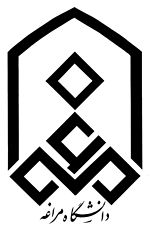 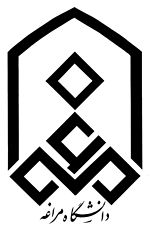 معاونت آموزشی و پژوهشي دانشگاه مراغهگروه کارآفرینی و ارتباط با صنعتدانشجوی گرامی با سلام و احترامهمانطور که مستحضرید شیوع گسترده ویروس کرونا در سطح کشور نظام آموزش و تدریس دانشگاه‏ها و مؤسسات آموزش عالی را تحت تأثیر قرار داده است؛ به طوریکه دانشگاه‎ها به آموزش‏های مجازی روی آورده‏اند. در این راستا، شناسایی انگیزه دانشجویان در بکارگیری سامانه آموزش مجازی و چالش‏های مربوطه زمینه کیفی سازی و توسعه‏ی بیشتر این نوع آموزش‏ها را در کنار روش‏های مرسوم تدریس دانشگاهی ایجاد می‏نماید. تحقيق حاضر در صدد بررسی عوامل مؤثر بر قصد دانشجویان در تداوم و استمرار استفاده آنها از سامانه آموزش مجازی در یادگیری و تحصیلشان است. لذا، اعلام نظرات گرانقدر شما، ما را در اجراي هرچه بهتر این تحقيق یاري مي‌نمايد. در ضمن، کلیه اطلاعات به شکل محرمانه باقی خواهد ماند. پیشاپیش از همکاري شما كمال تشکّر و قدرداني بعمل می‌آید.  بیژن ابدی:  سرپرست گروه کارآفرینی و ارتباط با صنعت دانشگاه مراغه                                       الف: لطفاً ميزان موافقت خود را با گويه‌هاي زير در طيف «کاملاً مخالفم» تا «کاملاً موافقم» با علامت تیک (✓) مشخص نماييد.1- نگرش پيرامون آموزش مجازی2- هنجار ذهني3- كنترل رفتاری4- سبک یادگیری ب: لطفاً ميزان موافقت خود را با گويه‌هاي زير در طيف «حداقل» تا «کاملاً» با علامت تیک (✓) مشخص نماييد.5- قصد رفتاری5- درک سهولت استفاده از سامانه آموزش مجازی6- درک سودمندی سامانه آموزش مجازی 7- آمادگی اساتید  8- آمادگی دانشجویان9- مشکلات تدریس و آموزش‏ مجازیب: ويژگي‌هاي فردي و حرفه‎ایگويه‌هاکاملاً مخالفممخالفمنظري ندارمموافقمکاملاً موافقمیادگیری از طریق سامانه آموزش مجازی، یک تجربه خوشایند برای من است.یادگیری از طریق سامانه آموزش مجازی، در افزایش کارایی مطالعه و تحصیلم تأثیرگذار است.یادگیری از طریق سامانه آموزش مجازی، یک ایده عاقلانه است.تدریس واحدهای عملی و آزمایشگاهی از طریق شبیه ساز سامانه آموزش مجازی یک کار منطقی است.گويه‌هاکاملاً مخالفممخالفمنظري ندارمموافقمکاملاً موافقماکثر افرادی که برای من مهم هستند (والدین، همکلاسی‏هایم، اساتید)، موافق استفاده از سامانه آموزش مجازی هستند. اکثر افرادی که برای من مهم هستند (والدین، همکلاسی‏هایم، اساتید)، فکر می‎کنند، استفاده از سامانه آموزش مجازی برای یادگیری مطالب درسی دانشگاهی مفید است.فکر می‏کنم دانشجویان استفاده از سامانه آموزش مجازی را برای تدریس در ترم‏های بعدی تأیید کنند.گويه‌هاکاملاً مخالفممخالفمنظري ندارمموافقمکاملاً موافقمدانش ِکافیِ کار کردن با سامانه آموزش مجازی را دارم (دانش پیرامون کارکرد بخش‏های مختلف سامانه).مهارتِ کافیِ کار کردن با سامانه آموزش مجازی را دارم (توان کار کردن با بخش‎های سامانه بدون نیاز به کمک اپراتور).زمان کافی کار کردن با سامانه آموزش مجازی را دارم.اعتماد به نفس کافی کار کردن با سامانه آموزش مجازی را دارم.گویه‏هاحداقلاندکتاحدیکاملاً1- هنگام یادگیری دوست دارم:مطابق با احساس، حدس و گمان خودم با موضوع برخورد کنم.نگاه کنم و گوش بدهم.درباره عقاید و نظریه‏ها فکر کنم.به انجام دادن کارها بپردازم.2- زمانی خیلی خوب یاد می‏گیرم که:به احساس‏ها و حدس و گمان‏های خود اتکا می‏کنم.به دقت گوش می‏دهم و نگاه می‏کنم.به تفکر منطقی اتکا می‏کنم.برای انجام دادن کارها زحمت زیادی می‏کشم.3- در ضمن یادگیری:احساس‏ها و واکنش‏های نیرومندی بر من حاکم می‏شود.آرام و در خود هستم.مایلم موضوع‏ها را از طریق استدلال کشف کنم.احساس مسئولیت می‏کنم.4- من از این طریق یاد می گیرم:احساس کردننگاه کردنفکر کردنانجام دادن5- در ضمن یادگیری:پذیرای تجارب تازه ام.به همه جنبه های مطلب توجه می کنم.دوست دارم موضوع ها را تحلیل و آنها را به اجزای تشکیل دهنده شان تجربه کنم.دوست دارم امور را شخصاً بیازمایم.6- در ضمن یادگیری:از احساس درونی خود بهره می‏گیرم.مشاهده گر هستم.منطقی‏ام.فردی فعال هستم.7- من به بهترین وجهی از:ارتباط با دیگران یاد می‏گیرم.راه مشاهده یاد می‏گیرم.نظریه های عقلانی یاد می‏گیرم.راه کوشش و تمرین یاد می‎گیرم.8- برای یادگیری:غرق موضوع می شوم.قبل از شروع، تأمل می‏کنم.عقاید و نظریه‏ها را می‏پذیرم.دوست دارم به نتایج کارها توجه کنم.9- زمانی خیلی خوب یاد می‎گیرم که:به احساسم اطمینان می‏کنم.به مشاهداتم اطمینان می‏کنم.به عقاید و نظریه‏های خود اطمینان می‏کنم.کارها را شخصاً انجام می‏دهم.10- در ضمن یادگیری:پذیرای مطالب هستم.بی نظر هستم.منطقی هستم.مسئولیت پذیر هستم.11- در ضمن یادگیری:غرق موضوع می شوم.دوست دارم مشاهده کنم.موضوع ها را ارزیابی می‏کنم.دوست دارم فعال باشم.12- زمانی خیلی خوب یاد می‏گیرم که شخصی:پذیرا و دور از تعصب باشم.دقیق باشم.عقاید را تجزیه و تحلیل کنم.اهل عمل باشم.گويه‌هاکاملاً مخالفممخالفمنظري ندارمموافقمکاملاً موافقمقصد دارم در ترم جدید در کلاس‏های آموزش مجازی به طور جدی و فعال شرکت داشته باشم.قصد دارم در ترم جدید، مطالب درسی تدریس شده در سامانه آموزش مجازی را به طور جدی و فعال دنبال کنم.قصد دارم در کلاس‎های توجیهی دانشجویان جهت توسعه و بروزرسانی محتوای دروس در سامانه آموزش مجازی شرکت کنم.تلاشم این است که ارتباط مناسبی با سیستم آموزش مجازی برقرار نمایم.گويه‌هاکاملاً مخالفممخالفمنظري ندارمموافقمکاملاً موافقماستفاده وکار کردن با سامانه آموزش مجازی آسان است.دسترسی دانشجویان به مواد درسی با سامانه آموزش مجازی آسان است.سامانه آموزش مجازی به راحتی کار می‏کند. گويه‌هاکاملاً مخالفممخالفمنظري ندارمموافقمکاملاً موافقماستفاده از سامانه آموزش مجازی توانایی یادگیریم را بهبود می‎بخشد.سامانه آموزش مجازی سرعت یادگیریم را بالا می‎برد.سامانه آموزش مجازی به من امکان می‏دهد مطالب درسی را با کارایی بیشتری یاد بگیرم.سامانه آموزش مجازی امکان دسترسیم به مطالب درسی را بالا می‏بَرد.گويه‌هاکاملاً مخالفممخالفمنظري ندارمموافقمکاملاً موافقماساتید، طرفدار استفاده از سامانه آموزش مجازی جهت تدریس و یادگیری دانشجویان هستند.اساتید، سامانه آموزش مجازی را یک ابزار آموزشی مفید در تدریس و یادگیری دانشجویان می‏دانند.اساتید، مهارت فنّی کافی را برای استفاده از سامانه آموزش مجازی دارا هستند.گويه‌هاکاملاً مخالفممخالفمنظري ندارمموافقمکاملاً موافقمدانشجویان، طرفدار استفاده از سامانه آموزش مجازی جهت تدریس و یادگیری خود هستند.دانشجویان، سامانه آموزش مجازی را یک ابزار آموزشی مفید در تدریس و یادگیری خود می‏دانند.دانشجویان، مهارت فنّی کافی را برای استفاده از سامانه آموزش مجازی دارا هستند.گويه‌هاکاملاً مخالفممخالفمنظري ندارمموافقمکاملاً موافقمنبود مکانی ویژه در دانشگاه جهت استقرار اساتید در آن جهت ارائه آموزش‏های مجازی نبود آموزش‏های توجیهی مستمر پیرامون نحوه استفاده از سامانه‌های تدریس نبود یک بخش نظارت و ارزیابی دانشگاهی جهت گرفتن بازخوردهای دانشجویان پیرامون مشکلات وچالش‎های آموزش مجازیعدم آشنایی اساتید با نحوه تدریس در فضای مجازی (روخوانی از جزوه و کتاب، سخنرانی غیرمنعطف، اسلایدها با منظر نامناسب و غیره) نبود پیش مطالعه درسی و آمادگی اساتید برای تدریس مجازینبود پیش مطالعه درسی و آمادگی دانشجویان برای تدریس مجازیعادت مطالعه صرف دروس تنها در شب امتحان توسط دانشجویانعدم انجام امتحانات دوره‏ای توسط اساتید نظیر کوییز، میان ترمبسنده کردن اساتید به محتواهای قدیمی دروس و تمایل پایین به توسعه و بروزرسانی محتوای دروسعدم دسترسی دانشجویان به سخت افزار‌های مورد نیاز (لب تاپ، وِب کم و میکروفن)سرعت پایین اینترنتدسترسی کم دانشجویان به اینترنت و زیرساخت‏های آن هزینه‎های بالای خرید اینترنت برای دانشجویاننبود امکانات و تجهیزات آموزشی جهت تدریس واحدهای عملی و آزمایشگاهینبود تعامل دو طرفه و زنده بین اساتید و دانشجویان هنگام تدریس (نبود تدریس بر خط online)جنسیتپسردختروضعیت تأهلمجردمتأهلرشته تحصیلی: ....................................          مقطع تحصیلی: کارشناسیکارشناسی ارشددکتریتعداد واحدهای اخذ شده تا کنون:..................تعداد واحدهای گذرانده شده:........................   معدل کل واحدهای پاس شده.........................میزان زمانی که به مطالعه درسی اختصاص می‏دهید ......................... ساعت در هفته                    میزان زمانی که به مطالعه درسی اختصاص می‏دهید ......................... ساعت در هفته                    میزان زمانی که به مطالعه درسی اختصاص می‏دهید ......................... ساعت در هفته                    میزان زمانی که به مطالعه غیردرسی اختصاص می‏دهید .................... ساعت در هفته                    میزان زمانی که به مطالعه غیردرسی اختصاص می‏دهید .................... ساعت در هفته                    میزان زمانی که به مطالعه غیردرسی اختصاص می‏دهید .................... ساعت در هفته                    میزان تحصیلات پدر:............................. سال                            میزان تحصیلات مادر: ........................... سال  وضعیت اقتصادی خانوادهپایین‏تر از متوسط جامعهمتوسط جامعهبالاتر از متوسط جامعهمحل سکونت فعلی خانوادهروستاشهرستانمرکز استان